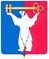 АДМИНИСТРАЦИЯ ГОРОДА НОРИЛЬСКА                                   КРАСНОЯРСКОГО КРАЯРАСПОРЯЖЕНИЕ08.04.2016                                              г. Норильск                                                №  1378О внесении изменений в распоряжение Администрации города Норильска                              от 27.11.2014 № 3926В целях урегулирования отдельных вопросов, связанных с процедурой предоставления структурными подразделениями Администрации города Норильска, оказывающими поддержку социально ориентированным некоммерческим организациям, информации для ведения реестра социально ориентированных некоммерческих организаций – получателей поддержки, оказываемой Администрацией города Норильска,Внести в Порядок предоставления структурными подразделениями Администрации города Норильска, оказывающими поддержку социально ориентированным некоммерческим организациям, информации для ведения реестра социально ориентированных некоммерческих организаций – получателей поддержки, оказываемой Администрацией города Норильска, утвержденный распоряжением Администрации города Норильска от 29.07.2014 № 3926 (далее – Порядок), следующее изменение:1.1. В графах 1 и 2 таблицы приложения к Порядку слова «№ и дата документа структурного подразделения Администрации города Норильска» заменить словами «№ и дата документа Администрации города Норильска, ее структурного подразделения».2.	Разместить настоящее распоряжение на официальном сайте муниципального образования город Норильск.Руководитель Администрации города Норильска        	                      Е.Ю. Поздняков                            